	Załącznik nr 1 do Szczegółowych 	warunków konkursu 2022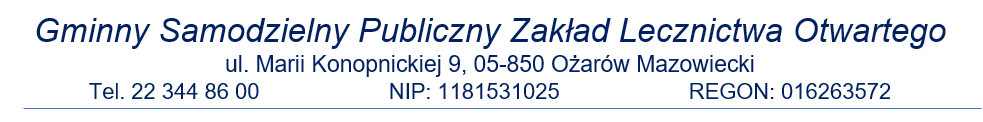 UMOWAO UDZIELENIE ZAMÓWIENIA NA ŚWIADCZENIA ZDROWOTNEW ZAKRESIE DIAGNOSTYKI LABORATORYJNEJzawarta w dniu ____________________________ w Ożarowie MazowieckimpomiędzyGminnym Samodzielnym Publicznym Zakładem Lecznictwa Otwartego w Ożarowie Mazowieckim, ul. M. Konopnickiej 9, 05-850 Ożarów Mazowiecki, wpisanym do Krajowego Rejestru Sądowego w Sądzie Rejonowym dla m. st. Warszawy, XIV Wydział Gospodarczy Krajowego Rejestru Sądowego pod numerem 1400161, NIP 1181531025, REGON 016263572reprezentowanym przez Kierownika GSPZLO – Mariana Roszkiewiczazwanym dalej „Udzielającym zamówienia”a__________________________________________________________________________________Z siedzibą _________________________________________________________________________REGON ____________________________________ NIP ___________________________________wpisanym do Krajowego Rejestru Sądowego w ____________________________________________pod numerem ____________________________________________reprezentowanym przez ____________________________________________________________________zwanym dalej „Przyjmującym zamówienie”W wyniku konkursu ofert na udzielanie świadczeń zdrowotnych z zakresu laboratoryjnych badań diagnostycznych wykonywanych zgodnie z ustawą z dnia 15 kwietnia 2011 roku o działalności leczniczej (t.j. Dz.U. z 2022 r., poz. 633, ze zm.), strony zawierają umowę o następującej treści:§ 1Udzielający zamówienia zleca, a Przyjmujący zamówienie zobowiązuje się do wykonywania świadczeń zdrowotnych w zakresie laboratoryjnych badań na rzecz GSPZLO w Ożarowie Mazowieckim oraz jego Filii w Józefowie.Podstawę wykonywania świadczeń, o których mowa w ust. 1 będzie pisemne imienne zlecenie, opatrzone pieczęcią Udzielającego zamówienia i podpisem lekarza kierującego, a w przypadku pacjentów nie objętych ubezpieczeniem zdrowotnym i innych, którzy koszty świadczeń pokrywają we własnym zakresie – pisemne imienne zlecenie opatrzone pieczęcią Udzielającego zamówienia i podpisem osoby pobierającej / odbierającej materiał do badania.Szczegółowy zakres świadczeń wraz z ich cenami jednostkowymi, szacunkowymi ilościami oraz czasem oczekiwania na wynik badania, określa formularz asortymentowo-cenowy stanowiący załącznik nr 2 do Szczegółowych warunków konkursu, złożony w postępowaniu konkursowym.Ilości wskazane w formularzu asortymentowo cenowym są ilościami szacunkowymi dla okresu 3  lat, przyjętymi tylko dla celu porównawczych ofert i wyboru najkorzystniejszej oferty.Przyjmującemu zamówienie nie przysługuje roszczenie o realizację przedmiotu zamówienia w wielkościach podanych w formularzu asortymentowo-cenowym, o którym mowa w ust. 3.Przedmiot umowy realizowany będzie zgodnie z bieżącymi potrzebami Udzielającego zamówienia.Udzielający zamówienia zastrzega, że przypadku konieczności wykonania dodatkowych badań laboratoryjnych lub usług nie ujętych w formularzu asortymentowo – cenowym, będzie mógł je  wykonać u Przyjmującego zamówienie jeśli ten posiada takie badania w swojej ofercie.Zapłata za badania, o których mowa w punkcie 7 nastąpi wg cen obowiązujących u Przyjmującego zamówienie. Udzielający zamówienia zastrzega sobie możliwość negocjacji cen badań dodatkowych.§ 2Świadczenia będące przedmiotem niniejszej umowy udzielane będą w laboratorium prowadzonym przez Przyjmującego zamówienie wskazanym w ofercie konkursowej, po odbiorze próbek materiału z punktów pobrań.Przyjmujący zamówienie zobowiązuje się wykonywać badania będące przedmiotem umowy przy pomocy sprzętu i urządzeń laboratoryjnych, którym dysponuje w laboratoriach.Przyjmujący zamówienie oświadcza, że przyjmuje na siebie odpowiedzialność za zapewnienie wykonywania świadczeń będących przedmiotem zamówienia przez osoby o odpowiednich uprawnieniach i kwalifikacjach zawodowych oraz wymaganiach zdrowotnych określonych 
w odrębnych przepisachPrzyjmujący zamówienie zapewni Udzielającemu zamówienie w ramach ceny badań określonych |w umowie materiały niezbędne   do codziennej pracy w punktach pobrań w następującym asortymencie:druki skierowań na badania;kody kreskowe do oznakowania badań;sprzęt do pobierania materiału, obejmujący w szczególności:zamknięty system próżniowy do pobierania krwi na poszczególne badania, w tym uwzględniając system do tzw. pobrań trudnych i pediatrycznych;igły do systemu próżniowego;jednorazowe holdery do systemu próżniowego;pojemniki na mocz zwykłe;pojemniki sterylne na posiewy;pojemniki na kał zwykłe i sterylne;wymazówki z podłożem transportowym dla dorosłych i dla dzieci;uriculty do posiewu moczu;kody kreskowe do oznakowania badań;płyn odkażający;stazy;pojemniki na zużyte igły;gaziki sterylne;inne, jeśli będą niezbędne do pobrania materiału.Materiały, o których mowa w ust.  4 powinny być dostarczane  w odpowiednich ilościach do punktów pobrań jeden raz w tygodniu lub po zgłoszeniu przez Udzielającego zamówienia w możliwie najkrótszym czasie. Materiał do badań powinien być przewożony do laboratorium przez upoważnione osoby 
w zamkniętych probówkach lub pojemnikach, odpowiednio oznaczonych w „cool-boxach” 
(w obniżonej temperaturze), z zachowaniem wszystkich wymogów GLP (good laboratory practice).§ 3Przyjmujący zamówienie będzie wykonywał świadczenia będące przedmiotem umowy. W przypadku znacznego przekroczenia norm w wykonywanym badaniu, obowiązkiem Przyjmującego zamówienie jest ponowne wykonanie badania na swój koszt i natychmiastowe przekazanie wyniku do Udzielającego zamówienia.W przypadku nienależytego wykonywania umowy polegającego w szczególności na nie przyjęciu materiału do badania lub niewykonaniu badania w terminie określonym w niniejszej umowie wynikającego z przyczyn zawinionych przez Przyjmującego zamówienie i nie podjęcia przez Przyjmującego zamówienie działań wynikających z § 8 pkt 2, 3 i 4 uprawnia Udzielającego zamówienia do zlecania świadczeń zdrowotnych, o których mowa w niniejszej umowie, innym podmiotom. Przyjmujący zamówienie zobowiązany jest do pokrycia kosztów tych świadczeń, łącznie z kosztami transportu materiału przeznaczonego do badań. Pokrycie kosztów może nastąpić w drodze potrącenia należnego wynagrodzenia przez Udzielającego zamówienia po uprzednim powiadomieniu Przyjmującego zamówienie.§ 4Przyjmujący zamówienie będzie ewidencjonował zlecenia w postaci rejestru.Oprogramowanie, urządzenia i narzędzia informatyczne oraz format przekazywanych danych musi odpowiadać warunkom określonym dla przechowywania i przetwarzania danych osobowych zawartych w dokumentacji medycznej oraz muszą spełniać wymogi rozporządzenia Parlamentu Europejskiego i Rady (UE) 2016/679 z dnia 27 kwietnia 2016 r. w sprawie ochrony osób fizycznych w związku z przetwarzaniem danych osobowych i w sprawie swobodnego przepływu takich danych oraz uchylenia dyrektywy 95/46/WE (ogólne rozporządzenie o ochronie danych).Przyjmujący zamówienie  będzie przekazywał wyniki badań w formie papierowej w czasie zgodnym z czasem wykonania badania określonym w formularzu asortymentowo-cenowym oraz za pośrednictwem elektronicznych środków.Przyjmujący zamówienie użyczy Udzielającemu zamówienia na czas wykonywania umowy urządzenia i narzędzia informatyczne niezbędne dla prawidłowej realizacji umowy.§ 5Przyjmujący zamówienie zobowiązany jest do prowadzenia rejestru przyjmowanych zleceń 
i wyników badań wykonanych na ich podstawie oraz do udostępnienia Udzielającemu zamówienia rejestru bądź też zestawień utworzonych na jego podstawie na każde jego żądanie.Strony zapewniają, że zarówno w trakcie obowiązywania niniejszej umowy, jak i po jej ustaniu zachowają w tajemnicy wszelkie informacje uzyskane w związku z jej realizacją, w szczególności dotyczące badanych osób i zapewnią zachowanie tej tajemnicy w tym samym zakresie przez wszystkie osoby i podmioty, za pomocą których wypełniać będą zobowiązania wynikające 
z niniejszej umowy. Postanowienie niniejsze nie wyłącza, ani nie ogranicza dalej idącej ochrony dotyczącej praw pacjenta i dokumentacji medycznej, określonej odrębnymi przepisami prawa.Strony odpowiadają za zachowanie tajemnicy, o której mowa w ust. 2, przez wszystkie osoby zaangażowane przy wykonywaniu Umowy.Przyjmujący zamówienie może przetwarzać dane osobowe wyłącznie w zakresie i celu przewidzianym w Umowie.Przyjmujący zamówienie zobowiązany jest stosować środki techniczne i organizacyjne zapewniające ochronę przetwarzanych danych, a w szczególności powinien zabezpieczyć dane przed ich udostępnieniem osobom nieupoważnionym, utratą, uszkodzeniem lub zniszczeniem.§ 6Rozliczenia stron za wykonanie świadczeń będących przedmiotem niniejszej umowy dokonywane będą miesięcznie na podstawie cen jednostkowych oraz liczby badań określonej w oparciu o rejestr, o którym mowa w § 5.Należność za świadczenia płatna będzie w terminie 30 dni od daty otrzymania prawidłowo sporządzonej faktury wraz z załączonym wykazem świadczeń wykonanych na rzecz Udzielającego zamówienie na nośniku elektronicznym lub w formie papierowej.Wykaz udzielonych świadczeń zawierać będzie co najmniej dane zlecającego świadczenie w podziale na placówkę zlokalizowaną w Ożarowie Mazowieckim przy ul. Marii Konopnickiej 8 i na Filię 
w Józefowie oraz rodzaj, liczbę, cenę i łączną wartość świadczeń w podziale na zlecających lekarzy z podaniem numeru prawa wykonywania zawodu.Za datę zapłaty strony przyjmują dzień obciążenia konta bankowego Udzielającego zamówienia.Należności pieniężne Udzielającego zamówienia, bez jego pisemnej zgody, nie mogą być przedmiotem cesji.Udzielający zamówienia uprawniony jest do żądania zapłaty kary umownej w wysokości 50% ceny badania za każdy przypadek przekroczenia czasu udostępnienia wyniku badania zleconego w trybie planowym, które zostały określone w formularzu asortymentowo-cenowym.Udzielający zamówienia zastrzega sobie prawo dochodzenia odszkodowania przewyższającego wartość zastrzeżonych w niniejszej umowie kar umownych.Kary Umowne zastrzeżone w niniejszej umowie mogą być potrącane przez Udzielającego zamówienia z wynagrodzenia przysługującego Przyjmującemu zamówienie.§ 7Odpowiedzialność za szkodę wyrządzoną przy udzielaniu świadczeń zdrowotnych objętych niniejszą umową ponosi Przyjmujący zamówienie.Przyjmujący zamówienie oświadcza, że posiada opłaconą polisę, a w przypadku jej braku inny dokument potwierdzający, że Przyjmujący zamówienie jest ubezpieczony od odpowiedzialności cywilnej za szkody będące następstwem udzielania świadczeń zdrowotnych na warunkach określonych w Rozporządzeniu Ministra Finansów z dnia z dnia 29 kwietnia 2019 roku w sprawie obowiązkowego ubezpieczenia odpowiedzialności cywilnej podmiotu wykonującego działalność leczniczą.Przyjmujący zamówienie przed podpisaniem umowy przedłoży kopię polisy o której mowa w ust. 2 oraz ogólne warunki ubezpieczenia.W przypadku zakończenia ważności polisy ubezpieczeniowej Przyjmujący zamówienie bez wezwania najpóźniej w dniu poprzedzającym ważność polisy przedłoży nową polisę ubezpieczeniową na następny  okres wraz z ogólnymi warunkami ubezpieczenia.§ 8Prawa i obowiązki wynikające z niniejszej umowy nie mogą być przenoszone na osoby trzecie bez uzyskania zgody Udzielającego zamówienia.Przyjmujący zamówienie nie może powierzyć wykonania zamówienia osobie trzeciej innej niż wskazana w ofercie złożonej w postępowaniu konkursowym chyba, że uzyska na to pisemną zgodę Udzielającego zamówienia.Powierzenie wykonania badania podmiotom trzecim, o których mowa w pkt. 2, może nastąpić w uzasadnionych przypadkach wynikających z siły wyższej lub związanych m.in. z awarią aparatury lub sprzętu należącego do Przyjmującego zamówienie, koniecznością dokonania naprawy, przeglądu serwisowego, bądź w innych ważnych okolicznościach wskazanych przez Przyjmującego zamówienie we wniosku o wyrażenie zgody na powierzenie wykonania zamówienia przez osobę trzecią, która posiada aktualne uprawnienia do wykonywania badań objętych umową.W przypadkach określonych w pkt. 2 i 3 Przyjmujący zamówienie zobowiązuje się do zapewnienia wykonania świadczeń objętych zamówieniem przez osobę trzecią zgodnie z wymogami i standardami wykonania usługi określonymi w niniejszej umowie.O każdym przypadku, o którym mowa w pkt. 3, Przyjmujący zamówienie zobowiązany jest niezwłocznie powiadomić Udzielającego zamówienia i złożyć wniosek w postaci pisemnej.Zobowiązania Przyjmującego zamówienie wobec innych podmiotów nie mogą mieć negatywnego wpływu na ilość,  jakość oraz terminowości ich udzielania świadczeń będących przedmiotem umowy.§ 9Przyjmujący zamówienie gwarantuje współpracę z Udzielającym zamówienie w zakresie nadzoru, poprawy jakości, oceny wiarygodności stosowanych metod i uzyskiwanych wyników, a także wdrażania nowych metod diagnostycznych.§ 10Przyjmujący zamówienie zobowiązuje się do poddania kontroli przeprowadzanej przez Narodowy Fundusz Zdrowia na zasadach określonych w Ustawie z dnia 27 sierpnia 2004r. o świadczeniach opieki zdrowotnej finansowanych ze środków publicznych w zakresie laboratoryjnych badań diagnostycznych (t.j. Dz.U. z 2021 r. poz. 1285, ze zm).Przyjmujący zamówienie posiada aktywne konto dla podwykonawcy w systemie SZOI Mazowieckiego Oddziału Mazowieckiego NFZ.Udzielający zamówienia zastrzega sobie prawo kontroli wykonania zamówienia oraz jakości wykonywanych badań, w zakresie wykonywania niniejszej umowy.W celu umożliwienia przeprowadzenia kontroli Przyjmujący zamówienie zobowiązuje się do przedstawienia na życzenie Udzielającego zamówienia wszystkich dokumentów związanych 
z realizacją przedmiotu umowy oraz udzielania wszelkich informacji niezbędnych do przeprowadzenia kontroli.Przyjmujący zamówienie zobowiązuje się do przedstawienia na żądanie Udzielającego zamówienia pisemnej informacji dotyczącej realizacji umowy.Przyjmujący zamówienie zobowiązuje się do przedstawiania, na żądanie Udzielającego zamówienia wszelkich raportów statystycznych z zakresu realizacji umowy, a w szczególności określonych w §4 ust. 1 i §5 ust. 1.§ 11Przyjmujący zamówienie zobowiązuje się do prowadzenia sprawozdawczości statystycznej obowiązującej w publicznych zakładach opieki zdrowotnej.Przyjmujący zamówienie zobowiązuje się do prowadzenia dokumentacji medycznej na zasadach wynikających z ustawy o działalności leczniczej, ustawy o prawach pacjenta i Rzeczniku Praw Pacjenta i przepisów wykonawczych wydanych na ich podstawie oraz wymogów określonych przez Narodowy Fundusz Zdrowia lub innego płatnika w stosunku do osób ubezpieczonych lub innych uprawnionych oraz dokumentacji statystycznej obowiązującej w podmiotach leczniczych.Przyjmujący zamówienie zobowiązuje się do wykonania integracji swojego systemu informatycznego z systemem informatycznym Udzielającego Zamówienie nie później niż na dzień poprzedzający wejście w życie niniejszej umowy. Udzielający zamówienia uprawniony  jest  do  żądania  zapłaty  kary  umownej w wysokości 500 zł za każdy dzień opóźnienia w realizacji niniejszego zobowiązania. Przyjmujący zamówienie zobowiązuje się do przestrzegania praw pacjenta wynikających w szczególności z ustawy z dnia 6 listopada 2008 r. o prawach pacjenta i Rzeczniku Praw Pacjenta 
(t.j. Dz.U. 2022 r., poz. 1876, ze zm.).§ 12Umowa zostaje zawarta z mocą obowiązującą od dnia 1 stycznia  2023 roku do dnia 31 grudnia  2025 roku.Umowa niniejsza ulega rozwiązaniu:z upływem terminu określonego w ust. 1;w przypadku jej wypowiedzenia przez którąkolwiek ze stron z zachowaniem 3 miesięcznego okresu wypowiedzenia na koniec miesiąca kalendarzowego;w razie zmiany zasad kontraktowania świadczeń zdrowotnych objętych konkursem przez Narodowy Fundusz Zdrowia z zachowaniem 1 miesięcznego okresu wypowiedzenia na koniec miesiąca kalendarzowego;ze skutkiem natychmiastowym w przypadku, gdy:Przyjmujący Zamówienie przenosi swoje obowiązki wynikające z niniejszej umowy na osobę/y/ trzecie bez zgody Udzielającego Zamówienia;Przyjmujący Zamówienie nie wywiązuje się z terminowości i właściwej jakości świadczeń, ogranicza dostępność świadczeń oraz zawęża ich zakres i pomimo uprzedniego pisemnego wezwania do zaniechania naruszeń nadal się ich dopuszcza;Przyjmujący Zamówienie naruszył obowiązujące przepisy prawa, powodując, że dalsze wykonywanie świadczeń jest niemożliwe;Przyjmujący Zamówienie 	w sposób rażący narusza prawa pacjenta.Strony zastrzegają sobie możliwość rozwiązania umowy bez wypowiedzenia, jeżeli druga strona dopuszcza się rażącego naruszenia postanowień umowy.§ 13Wszelkie zmiany niniejszej umowy wymagają formy pisemnej pod rygorem nieważności. § 14W zakresie nieuregulowanym niniejszą umową mają zastosowanie m.in. przepisy:ustawy z dnia 15 kwietnia 2011 r. o działalności leczniczej oraz wydane na jej podstawie przepisy wykonawcze,ustawy z dnia 27 sierpnia 2004 r. o świadczeniach opieki zdrowotnej finansowanych ze środków publicznych,ustawy o wyrobach medycznych z dn. z dnia 7 kwietnia 2022 r.,ustawy o diagnostyce laboratoryjnej z dnia 27 lipca 2001 r.,ustawy z dnia 16 kwietnia 1993 r. o zwalczaniu nieuczciwej,ustawy z dnia 6 listopada 2008 r. o prawach pacjenta i Rzeczniku Praw Pacjenta,rozporządzenia Ministra Zdrowia z dnia 6 kwietnia 2022 r. w sprawie rodzajów, zakresu i wzorów dokumentacji medycznej oraz sposobu jej przetwarzania,rozporządzenia Ministra Zdrowia z dnia 23 marca 2006 r. w sprawie standardów jakości dla medycznych laboratoriów diagnostycznych i mikrobiologicznych,rozporządzenia Ministra Zdrowia z dnia 3 marca 2004 r. w sprawie wymagań jakim powinno odpowiadać medyczne laboratorium diagnostyczne.Sprawy sporne wynikłe w związku z realizacją  umowy rozstrzygać będzie sąd właściwy miejscowo dla Udzielającego zamówienia.§ 15Umowę niniejszą sporządzono w 3-ch jednobrzmiących egzemplarzach - 2 egz. dla Udzielającego zamówienia i 1 egz. dla Przyjmującego zamówienie.Udzielający zamówienia:___________________________________	___________________________________	Miejsce i data	Podpis i pieczęć Przyjmujący zamówienie:___________________________________	___________________________________	Miejsce i data	Podpis i pieczęć 